МУНИЦИПАЛЬНОЕ УЧРЕЖДЕНИЕ«УПРАВЛЕНИЕ ОБРАЗОВАНИЯ»ЭЛЬБРУССКОГО МУНИЦИПАЛЬНОГО РАЙОНАКАБАРДИНО-БАЛКАРСКОЙ РЕСПУБЛИКИ361624, Кабардино-Балкарская Республика, город Тырныауз, проспект Эльбрусский, №-39Тел.4-39-25, e-mail:ruelbrus@yandex.ruПРИКАЗ19 сентября  2018 г		№ 186Об утверждении плана мероприятий («дорожной карты»)
«Организация и проведение государственной итоговой аттестации по
образовательным программам основного общего и среднего общего
образования в Эльбрусском муниципальном районе в 2019 году»В целях координации работы по подготовке и проведению государственной итоговой аттестации обучающихся, освоивших общеобразовательные программы основного общего и среднего общего образования, обеспечения качественной подготовки и организованного проведения государственной итоговой аттестации выпускников 9-х, 11-х классов образовательных организаций  Эльбрусского муниципального района КБР , в соответствии с приказом  Министерства просвещения, науки и по делам молодёжи КБР от 14.09.2018 г. № 668 « Об утверждении плана мероприятий (« дорожной  карты») « Организация и проведение государственной итоговой аттестации по образовательным программам основного и среднего общего образования в Кабардино- Балкарской Республике в 2019 году».ПРИКАЗЫВАЮ:Утвердить план мероприятий («дорожную карту») «Организация и проведение государственной итоговой аттестации по образовательным программам основного общего и среднего общего образования в Эльбрусском муниципальном  районе   в 2009 году» (приложение).Рекомендовать руководителям образовательных организаций Эльбрусского муниципального района: 	разработать и представить в срок до 5 октября 2018 года   в МУ «Управление образования» планы мероприятий («дорожные карты») по подготовке к проведению государственной итоговой аттестации по образовательным программам основного общего и среднего общего образования в 2019 году (далее - «дорожная карта» ОО);	представлять ежеквартально до 5 числа месяца, следующего за отчетным кварталом, в МУ «Управление образования» местной  администрации Эльбрусского муниципального района информацию о реализации «дорожной карты» .	Заместителю начальника ( Мурачаевой Л.Х.) обеспечить реализацию плана мероприятий («дорожной карты») «Организация и проведение государственной итоговой аттестации по образовательным программам основного общего и среднего общего образования в Эльбрусском муниципальном районе КБР  в 2019 году».Контроль за исполнением настоящего приказа оставляю за собой.	Начальник управления образования                              Н. Атакуева					                                                        Приложение     к приказу МУ « Управление образования»от 19 сентября 2018 г. №186 План мероприятий («дорожная карта») «Организация и проведение государственной итоговой	аттестации по образовательным программам основного общего и среднего общего образования в Эльбрусском муниципальном районе  в 2019 году»МуниципальнэIуэхущIапIэКъэбэрдей-БалъкъэрРеспубликэми Эльбрус муниципальнэкуейм щIэныгъэмкIэ и управленэ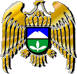 Муниципал учреждениеКъабарты-МалкъарРеспубликаныЭльбрус муниципал районнубилимбериууправлениясыНаименование мероприятияНаименование мероприятияСроки реализацииОтветственные исполнителиРезультатАнализ проведения ГИА -11 и ГИА-9 в 2018 годуАнализ проведения ГИА -11 и ГИА-9 в 2018 годуАнализ проведения ГИА -11 и ГИА-9 в 2018 годуАнализ проведения ГИА -11 и ГИА-9 в 2018 годуАнализ проведения ГИА -11 и ГИА-9 в 2018 году1.Подготовка сборника « Мониторинг ГИА-2018» для представления Учредителю.август 2018 годаМурачаева Л.Х.Шахмурзаева А.М.Сборник представлен на августовском совещании, на выставке « Образовательный кластер Эльбрусского района  в МОН КБР», имеется презентацияМероприятия по повышению качества образованияМероприятия по повышению качества образованияМероприятия по повышению качества образованияМероприятия по повышению качества образованияМероприятия по повышению качества образованияОрганизация работы с обучающимися, не получившими аттестаты об основном общем и среднем общем образовании..август- сентябрь 2018 годаМурачаева Л.Х.Шахмурзаева А.М.директора МОУУменьшение доли обучающихся 9, 11 классов, не получивших документы об образовании.Разработка и направление в ОО плана мониторинговых мероприятий по оценке качества общего образования .до 1 октября 2018 г.Мурачаева Л.Х.Шахмурзаева А.М.Руководители ОО.План мониторинговых мероприятий по оценке качества общего образованияУчастие учителей, работающих в 9,11 классах , в вебинаре « Разбор заданий, вызвавших затруднения у участников ОГЭ и ЕГЭ в 2018 году» в ГБОУ « Центр непрерывного профессионального развития»ноябрь- декабрь 2018 годаМурачаева Л.Х.Шахмурзаева А.М.Руководители ООПовышение  качества преподавания учебных предметовОбеспечение  участия учителей в вебинарах по актуальным вопросам содержания КИМ ЕГЭ 2019 года .по графику ФИПИ Мурачаева Л.Х.Шахмурзаева А.М.Кочкаров А.М.Руководители ОО.Повышение квалификации учителей-предметниковОбеспечение участия педагогов в  курсах повышения квалификации в различных формах (очной, очно-заочной, дистанционной)в течение 2018-2019 учебного года,в соответствии с приказом Минпросвещения КБР «Об организации обучения специалистов, привлекаемых к проведению государственной итоговой аттестации по образовательным программам основного общего и среднего общего образования в Кабардино-Балкарской Республике в 2019 году»Методисты методического кабинета управления образованияРуководители ООПовышение квалификации учителей-предметников в части подготовки обучающихся к прохождению ГИАПроведение апробации контрольных измерительных материалов по русскому языку в 11-х классах 17-27 сентября 2018 года Маккаева Ф.И.Директора ОООпределение уровня обученности учащихся 11-х классов по русскому языкуУчастие в  региональных мониторинговых исследованиях уровня обученности учащихся 9-х классов по русскому языку, математике, биологии.октябрь 2018 г.ноябрь 2018 г.Мурачаева Л.Х.Шахмурзаева А.М.Руководители ОО.Определение уровня обученности учащихся 9-х классов по русскому языку, математике, биологии.Аналитическая справка, рекомендацииУчастие в региональных мониторинговых исследований уровня обученности учащихся 11-х классов по обществознанию.октябрь 2018 г. Мурачаева Л.Х.Шахмурзаева А.М.Руководители ОО Определение уровня обученности учащихся 11 классов по обществознанию. Аналитическая справка, рекомендации.Участие обучающихся школ района во  Всероссийской проверочной работе по иностранному языку в 11 классах4-8 марта 2019 годаМурачаева Л.Х.Шахмурзаева А.М.Руководители ОООпределение уровня освоения образовательных программ обучающимися 11-х классов по иностранному языку (оценка образовательных результатов)Участие обучающихся школ района во Всероссийской проверочной работы по географии, истории, химии, физике, биологии  в 11 классах11-15 марта 2019 года18-22 марта 2019 годаМурачаева Л.Х.Шахмурзаева А.М.Руководители ОООпределение уровня освоения образовательных программ обучающимися 11-х классов по географии, истории, химии, физике, биологии. Оценка образовательных результатов.Нормативное правовое и методическое обеспечение ГИАНормативное правовое и методическое обеспечение ГИАНормативное правовое и методическое обеспечение ГИАНормативное правовое и методическое обеспечение ГИАНормативное правовое и методическое обеспечение ГИАРазработка муниципальных нормативных правовых и инструктивно-методических документов, регламентирующих организацию и проведение ГИА-9, ГИА-11, в соответствии с требованиями федеральных и региональных  документов:Распоряжение главы местной администрации Эльбрусского муниципального района « О создании межведомственной комиссии (рабочей группы) по подготовке и проведению ГИА в Эльбрусском муниципальном районе в2019 году»Приказ МУ « Управление образования» «О проведении итогового сочинения (изложения) в Эльбрусском муниципальном районе  в 2017-2018 учебном году»;приказ МУ « Управление образования» «О работе телефонов «горячей линии» по вопросам подготовки и проведения государственной итоговой аттестации по образовательным программам основного общего и среднего общего образования в 2017-2018 учебном году»;приказ  МУ « Управление образования» «Об информировании обучающихся, их родителей о  сроках и местах регистрации для прохождения государственной итоговой аттестации по образовательным программам среднего общего образования, в том числе в форме единого государственного экзамена, в Кабардино-Балкарской Республике в 2017-2018 учебном году»;приказ МУ « Управление образования» « Об информировании обучающихся и их родителей  о  сроках, местах и порядке информирования о результатах государственной итоговой аттестации по образовательным программам среднего общего образования в 2019 году»;приказ МУ « Управление образования» «О специалистах, привлекаемых к работе в пунктах проведения государственной итоговой аттестации по образовательным программам среднего общего образования»;приказ МУ « Управление образования» «О сроках, местах и порядке информирования о результатах государственной итоговой аттестации по образовательным программам основного общего образования в 2019 году»;приказ МУ « Управление образования" «О специалистах, привлекаемых к работе в пунктах проведения государственной итоговой аттестации по образовательным программам основного общего образования»До 15 декабря 2018 года до 1 декабря 2018 г.до 1 ноября 2018 годадо 1 февраля 2019 г.до 1 февраля 2019 г.до 1 марта 2019 г..до 1 марта 2019 г.До 1 марта 2019 годаМурачаева Л.Х.Шахмурзаева А.М..Нормативно–правовые документы, регламентирующие организацию и проведение ГИА-9, ГИА-11Подготовка специалистов, привлекаемых к проведению ГИАПодготовка специалистов, привлекаемых к проведению ГИАПодготовка специалистов, привлекаемых к проведению ГИАПодготовка специалистов, привлекаемых к проведению ГИАПодготовка специалистов, привлекаемых к проведению ГИАПроведение обучающего семинара по вопросу проведения ГИА в 2019 году с использованием технологий печати КИМ, сканирования в ППЭ №142октябрь – ноябрь 2018 г.Машуков А.Б.( по согласованию)Мурачаева Л.Х.Руководитель ППЭПовышение уровня информированности специалистов, привлекаемых к проведению ГИАУчастие в обучающем семинаре для экспертов (учителей русского языка и литературы), осуществляющих оценивание устного ответа обучающихся 9 классов при проведении итогового собеседования по русскому языку.октябрь 2018 годаШахмурзаева А.М.директора ОООбъективное оценивание экспертами устных ответов обучающихся 9 классов при проведении итогового собеседования по русскому языку.Участие в обучающем семинаре для технических специалистов по подготовке к проведению итогового устного собеседования по русскому языку в 9-х классах районаоктябрь 2018 годаШахмурзаева А.М.директора ООПроведение итогового устного собеседования без технологических сбоев и нарушенийУчастие в обучающем семинаре по вопросу организации ГИА по образовательным программам среднего общего образования в 2019 году с использованием технологий печати КИМ, сканирования ЭМ в ППЭоктябрь 2018 годаРуководитель ППЭ технические специалистыПовышение уровня информированности специалистов, привлекаемых к проведению ГИА-2019Направление на обучение организаторов и технических специалистов для работы на высокопроизводительных принтерах для использования технологии «Печать КИМ в ППЭ», для работы на высокопроизводительных сканерах для выполнения сканирования экзаменационных работ участников ЕГЭ в ППЭ в день проведения экзаменасентябрь-ноябрь 2018 г.(по графику РЦОИ) Мурачаева Л.Х.Руководитель ППЭ.Повышение уровня информированности специалистов, привлекаемых к проведению ГИАОбучение на муниципальном уровне организаторов ЕГЭ, ОГЭ, ассистентов для участников ГИА с ОВЗфевраль - апрель 2019 годаМурачаева Л.Х.Шахмурзаева А.МПовышение уровня информированности специалистов, привлекаемых к проведению ГИАУчастие в  обучающих мероприятиях (на региональном уровне) длямуниципальных координаторов ГИА;руководителей  ППЭ;организаторов ППЭ;технических специалистов;ассистентов для участников ГИА с ОВЗобщественных наблюдателейянварь – март2019 г.(в соответствии с приказом Минобрнауки КБР «Об организации обучения специалистов, привлекаемых к проведению государственной итоговой аттестации по образовательным программам основного общего и среднего общего образования в Кабардино-Балкарской Республике в 2019 году»)Мурачаева Л.Х.Шахмурзаева А.М.Руководители ООПовышение уровня информированности специалистов, привлекаемых к проведению ГИАОрганизация участия работников ППЭ,  общественных наблюдателей в обучающих мероприятиях в дистанционной форме февраль-май 2019 года(по графику Рособрнадзора)Мурачаева Л.Х.Шахмурзаева А.М.Руководители ППЭПовышение квалификации работников ППЭ, общественных наблюдателейОрганизация участия руководителей и организаторов ППЭ в вебинаре по вопросу подготовки к проведению досрочного периода ЕГЭмарт 2019 года(по графику Рособрнадзора)Мурачаева Л.Х.Шахмурзаева А.М.Руководитель ППЭПовышение квалификации руководителей и организаторов ППЭ Ознакомление специалистов, привлекаемых к проведению ГИА-2019 , с ответственностью за нарушение Порядка проведения ГИА.Заполнение листов ознакомления.март - апрель 2019 годаМурачаева Л.Х.Шахмурзаева А.М.Руководители ППЭПовышение ответственности специалистовОрганизационное  сопровождение ГИАОрганизационное  сопровождение ГИАОрганизационное  сопровождение ГИАОрганизационное  сопровождение ГИАОрганизационное  сопровождение ГИАУчастие обучающихся 9,11 классов, не получивших аттестаты об основном и среднем общем образовании, в ГИА в сентябрьский период:сбор заявлений на участие в ЕГЭ в сентябре 2018 года-участие в ГИА-11 и ГИА-9август 2018 года Мурачаева Л.Х.Шахмурзаева А.М.директора ООМониторинг численности выпускников 9-х, 11-х классов общеобразовательных учреждений Эльбрусского муниципального района  до 5 числа каждого месяцаМурачаева Л.Х.Шахмурзаева А.М.Сведения о количестве обучающихся 9, 11 классов13.Сбор предварительной информации о планируемом количестве участников ГИА в 2019 году из числа:выпускников ОО текущего учебного года;лиц, не прошедших ГИА в 2018 году;лиц с ограниченными возможностями здоровья, инвалидов и детей-инвалидов, планирующих прохождение ГИА в форме ГВЭдо 1 декабря 2018 г. Мурачаева Л.Х.Шахмурзаева А.М..Информация о количестве участников ГИА в форме ЕГЭ, ОГЭ, ГВЭПредложения по  составу  муниципальных координаторов ГИА и операторов РБД муниципального уровнядо 1 декабря 2018 годаАтакуева Н.М.представление сведений составу  муниципальных координаторов ГИА и операторов РБД муниципального уровня14.Формирование  сведений  о выпускниках текущего учебного года; до 1 февраля 2019 года.Мурачаева Л.Х.Шахмурзаева А.М.Макитов Р.Б.Кочкаров А.М.Директора ООВнесение сведений  о выпускниках текущего года.Представление в министерство просвещения, науки и по делам молодежи КБР сведений о кандидатурах:-членов ГЭК, привлекаемых к проведению ГВЭ в ППЭ;-ППЭ, аудиторном фонде;-участников итогового сочинения ( изложения);-о результатах итогового сочинения ( изложения);-участниках ГИА с указанием перечня общеобразовательных предметов, выбранных для сдачи ГИА в форме ЕГЭ;- участниках с указанием перечня общеобразовательных предметов, выбранных для сдачи ГИА в форме ОГЭ;-участниках ГИА с ОВЗ, детях- инвалидах, инвалидах;- специалистах ППЭ.в соответствии с графиком ФЦПАтакуева Н.М.Мурачаева Л.Х.представление сведений для утверждения ГЭКОрганизация работы по созданию условий в ППЭ для  лиц с ОВЗ, детей – инвалидов, инвалидов:сбор сведений об участниках ГИА, которым необходима специализированная рассадкав течение всего периодаМурачаева Л.Х.Шахмурзаева А.М.руководители ООсоздание в ППЭ условий для лиц с ОВЗПроведение итогового сочинения  (изложения) в 11 классах5 декабря 2018 года6 февраля 2019 года16 мая 2019 годаМурачаева Л.Х.директора ООдопуск к государственной итоговой аттестации обучающихся 11 классов. Проведение итогового собеседования по русскому языку в 9 классах13 февраля 2019 года13 марта 2019 года8 мая 2019 года Шахмурзаева А.М.Директора ООдопуск к государственной итоговой аттестации обучающихся 9 классов.Организация работы по взаимодействию с филиалом ОАО «Ростелеком», РОВД, Эльбрусской районной больницей.Обеспечение медицинского обслуживания участников ЕГЭ на ППЭ№142. Обеспечение в полной мере необходимыми медикаментами и оборудованием медицинских кабинетов, расположенных в ППЭ.в течение всего периода Директор ООРуководители ППЭ.Осуществление взаимодействия с филиалом ОАО «Ростелеком», РОВД, Эльбрусской районной больницей ..Сбор заявлений и предоставление в Минобрнауки КБР граждан для аккредитации в качестве общественных наблюдателей.март- апрель 2019 г.Сбор заявлений  граждан в качестве общественных наблюдателей30.Проверка соответствия ППЭ установленным требованияммарт, апрель 2019 г.(за 2 недели до начала ГИА) Членымуниципальной межведомственной комиссии по проведению ГИАГотовность ППЭ к проведению ГИА31.Организация и проведение  ГИАпо расписанию Минпросвещения  РФ Руководители ППЭОрганизованное и объективное проведение ГИАМероприятия по информационному сопровождению ГИАМероприятия по информационному сопровождению ГИАМероприятия по информационному сопровождению ГИАМероприятия по информационному сопровождению ГИАМероприятия по информационному сопровождению ГИА32.Организация информационно–разъяснительной работы в Эльбрусском муниципальном районе с участниками ГИА, их родителями (законными представителями) и лицами, привлекаемыми к проведению ГИА:проведение родительских собраний в ООПроведение районных собраний с участием выпускников 11 классов, родителей выпускников, классных руководителей и учителей- предметников, работающих в 11 классах ,по теме: знакомство выпускников 11 классов и родителей выпускников с порядком  проведения ЕГЭ в 2018 году.участие в  республиканском  родительском собрании в режиме видеоконференции в течение всего периодасентябрь, ноябрь, декабрь 2018 г.январь, апрель 2019 г.ноябрь – декабрь 2018 г.апрель  2019г.по графикуМУ « Управление образования»Руководители ООПовышение уровня информированности по вопросам ГИА33.Проведение акции «Единый день сдачи ЕГЭ родителями»февраль 2019 годаМурачаева Л.Х.Директора ООРуководитель ППЭПовышение уровня информированности по вопросам организации и проведения ГИА34.Проведение всероссийской акции «100 баллов для победы» апрель 2019 года Мурачаева Л.Х.Директора ООПовышения уровня мотивации обучающихся 11-х классов при прохождении ГИА, снятие эмоционального напряжения35.Организация работы телефонов «горячей линии» в МУ « Управление образования», функционирование официальных  муниципальных и школьных сайтов в течение всего периодаМурачаева Л.Х.Кочкаров А.М.Директора ООФункционирование телефонов «горячей линии» в официальных  муниципальных и школьных сайтов 36.Заседания межведомственной комиссии  (рабочей группы) по подготовке и проведению ГИА. в течение всего периодаЗаместитель главы местной администрации- председатель комиссииПовышение уровня информированности по вопросам ГИА, координирование ГИА37.Организация работы по взаимодействию с районной газетой « Эльбрусские новости»  по вопросам подготовки и проведения ГИА. Публикация материалов об организации и проведении ЕГЭ в 2019 году в районной газете « Эльбрусские новости», освещение хода подготовки к государственной итоговой аттестации выпускников, изменений и дополнений в Порядке  проведения ЕГЭ.в течение всего периодаМурачаева Л.Х.Шахмурзаева А.М.Освещение в СМИ хода подготовки и проведения ГИА38.Размещение в образовательных организациях информационных стендов по процедуре проведения ГИА.в течение  2018-2019 учебного годаРуководители ООПовышение уровня информированности по вопросам ГИА39.Проведение совещаний с руководителями образовательных организаций по вопросам организации и проведения ЕГЭ в 2019 году. Январь, февраль апрель 2019 года.По итогам ГИА – август 2019 года план мероприятий («дорожная карта») «Организация и проведение государственной итоговой	аттестации по образовательным программам основного общего и среднего общего образования в Эльбрусском муниципальном районе  в 2019 году».Аппарат управления образования Руководители ОООбеспечения контроля за объективным проведением ГИА-201840.Круглый стол. Тема« Актуальные проблемы подготовки обучающихся к ЕГЭ»Март- апрель 2019 годаРуководители ООМуниципальные координаторы Выявление проблем подготовки к ЕГЭ, обозначение рисков и перспектив.